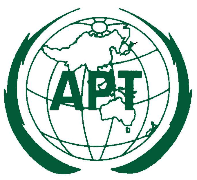 34th APT Standardization Program Forum (ASTAP-34)18-22 April 2022, Virtual/Online MeetingINFORMATION FOR PARTICIPANTSThe 34th APT Standardization Program Forum (ASTAP-34) is scheduled to be held from 18 to 22 April 2022 virtually. On 18 April, ASTAP-34 will also organize one-day Workshop on Industry Workshop - “Blockchain” and Standardization Workshop -“Guidelines on setting up National ICT Standardization Regime”. Please find the following information for the convenience of participants.MEETING PLATFORMASTAP-34 will be organized virtually by using APT Zoom Meeting. Introduction to APT Zoom Meeting is attached.  Detailed information to access the virtual/online meeting will be sent directly to the registered participants in due course.PARTICIPATIONAll APT Members, Associate Members and Affiliate Members may participate in the activities of ASTAP. Organizations which have MoU with the APT or other relevant international or regional organizations may send representatives to attend the meeting of ASTAP. For Members, Associate Members and International/Regional Organizations, it is kindly requested to send the official list of members in your delegation.  Online registration needs to be made through the APT Website. Only registered participants are entitled to join the meeting.Participation of Non-Members: In line with the Working Methods of ASTAP, non-Members may participate as an “Observer” at the discretion of the Chairman of ASTAP and the Secretary General of APT in consultation with the relevant Member Administration, as appropriate.REGISTRATIONRegistration of delegates can be done online at https://www.apt.int/content/online-registration, preferably by 4 April 2022 for making necessary arrangements. Once registration is accepted, APT Secretariat will provide access information to the virtual/online meeting directly to the registered participants one week prior to the meeting. Only duly registered participants are entitled to join the meeting.MEETING WEBSITE, MEETING DOCUMENTS AND CONTRIBUTION GUIDELINESRelated information about the meeting and provisional meeting documents will be available at the APT Website at: https://www.apt.int. Contributions from APT Members, Associate Members, Affiliate Members, Regional and International Organizations are welcome. You are requested to use the proper document template for your contribution. Document template is available at the meeting webpage. Contributions will be posted on APT Website prior to the starting of the meeting. Last date of receipt of your contributions by APT Secretariat is 11 April 2022. To submit contributions and any information on the documentation, please contact aptastap@apt.int.CONTACT INFORMATION:APT SecretariatAsia Pacific Telecommunity (APT)12/49 Soi 5 Chaeng Watthana RoadBangkok 10210, ThailandTelephone:	+66 2 5730044Telefax:	+66 2 5737479E-mail:	aptastap@apt.int 